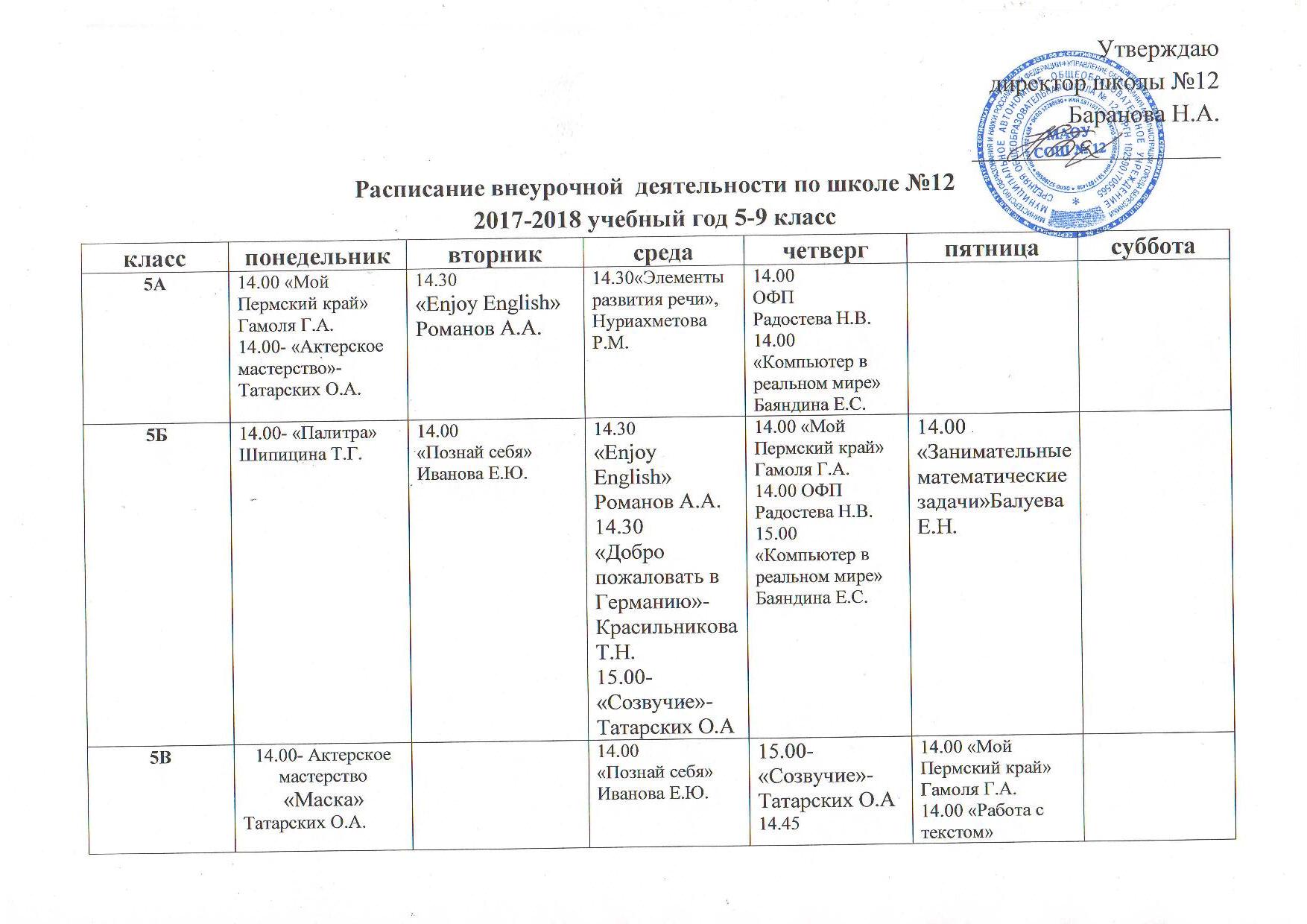 6А14.30 «Занимательный русский язык»Бухаринова Т.И.15.00-«Созвучие»-Татарских О.А.14.30«Занимательные задачи. Координатная плоскость» Балуева Е.Н.15.00Индивидуальные занятия по математике. Балуева Е.Н.15.00«Практикум по чтению»-Красильникова Т.Н.14.30«Мой край»Балуева Е.Н.14.00 ОФПРадостева Н.В.14.00«Практикум по чтению»-Красильникова Т.Н.класспонедельниквторниксредачетвергпятницасуббота6Б«Мой край родной»-Бухаринова Т.И.14.30Созвучие»-Татарских О.А14.30 14.30«Практикум по чтению»-Красильникова Т.Н.15.30 ОФПРадостева Н.В.7А14.30Индивидуальный час по математике- Дягилева И.А.14.30«Баскетбол»Киселева Р.Р.14.30«Happy songs»Романов А.А.14.30-«Созвучие»-Татарских О.А7Б14.30«За страницами учебника алгебры»-Дягилева И.А.14.30- «Палитра»Шипицина Т.Г.14.00-«Мой Пермский край»-Бухаринова Т.И.14.30-«Этикет»- Татарских О.А.14.30«Культура речевого общения»Красильникова Т.Н.14.30Индивидуальный час по математике.Дягилева И.А.14.30 «Культура речевого общения»Красильникова Т.Н.8А14.30«Робототехника» Баяндина Е.С.14.30 «Решение текстовых задач по математике» Балуева Е.Н.14.30-«Созвучие»-Татарских О.А.14.30 «Юный химик»Аксентьева С.Ю.8Б14.30-«Робототехника» Баяндина Е.С.14.30 «Палитра»Шипицина Т.Г.14.30«Избранные вопросы математики»-Дягилева И.А.14.30 «Юный химик»Аксентьева С.Ю.14.30Индивидуальный час по химии- Аксентьенва С.Ю,14.30-«Созвучие»-Татарских О.Акласспонедельниквторниксредачетвергпятницасуббота9А14.30 «Алгоритмы решения  ОГЭ по географии» Гамоля Г.А.14.30-17.00консультация по химии- Аксентьева С.Ю.14.30 Математический практикум»»Дягилева И.А.14.30 «Информационные технологии в профессиональной деятельности»-Баяндина Е.С.14.30 «Компьютерная графика»-Шипицина Т.Г.14.30Индивидуальный час по химии- Аксентьенва С.Ю,9Б14.30-«Английская грамматика» Романов А.А.15.00-«Математический практикум»-Дягилева И.А.14.30-17.00консультация по химии- Аксентьева С.Ю.15.00Индивидуальный час по математике.Дягилева И.А.14.30 «Алгоритмы решения  ОГЭ по географии» Гамоля Г.А.14.30 «Лексико-грамматический практикум»Красильникова Т.Н.